          РОССИЙСКАЯ  ФЕДЕРАЦИЯ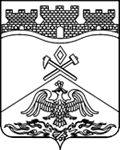         РОСТОВСКАЯ ОБЛАСТЬ     Администрация города Шахты     Департамент образования г. Шахты  346500 Россия, г. Шахты Ростовской обл., ул. Советская 145, тел. / факс (8636) 22-45-46,   е-mail: priem@shakhty-edu.ru ПРИКАЗ29.02.2024 № 61Об организации и обеспечении отдыха и оздоровления детей в лагерях, организованных образовательными организациями, осуществляющими организацию отдыха и оздоровления обучающихся в каникулярное время (с дневным пребыванием), в июне 2024 годаВ рамках реализации Федерального закона от 24.07.1998 №124-ФЗ «Об основных гарантиях прав ребенка в Российской Федерации», в соответствии с санитарно-эпидемиологическими правилами и нормами СанПиН                      2.3/2.4.3590-20 «Санитарно-эпидемиологические требования к организации общественного питания населения» (утв. Постановлением Главного государственного санитарного врача Российской Федерации от 27.10.2020                     №32), санитарными правилами СП 2.4.3648-20 «Санитарно-эпидемиологические требования к организациям воспитания и обучения, отдыха и оздоровления детей и молодежи» (утв. Постановлением Главного государственного санитарного врача Российской Федерации от 28.09.2020 №28), постановлением Правительства Ростовской области от 06.09.2021 №714 «Об утверждении Положения о региональном государственном контроле (надзоре) за достоверностью, актуальностью и полнотой сведений об организациях отдыха детей и их оздоровления, содержащихся в реестре организаций отдыха детей и их оздоровления на территории Ростовской области», постановлением министерства труда и социального развития Ростовской области от 08.12.2021 №51 «Об утверждении порядка формирования и ведения реестра организаций отдыха детей и их оздоровления на территории Ростовской области», постановлением Администрации города Шахты от 02.11.2023 №3690 «Об организации и обеспечении отдыха и оздоровления детей», на основании приказа министерства общего и профессионального образования Ростовской области от 29.02.2024 №210 «О подготовке к детской летней оздоровительной кампании в 2024 году» и в целях организованного проведения детской летней оздоровительной кампании в                   2024 годуПРИКАЗЫВАЮ:Утвердить дислокацию лагерей, организованных образовательными организациями, осуществляющими организацию отдыха и оздоровления обучающихся в каникулярное время (с дневным пребыванием), (далее – школьный лагерь) в период детской летней оздоровительной кампании в июне 2024 года (приложение №1 к настоящему приказу).Утвердить комплексный план мероприятий по подготовке к детской летней оздоровительной кампании в 2024 году (приложение №2 к настоящему приказу).Руководителям муниципальных бюджетных образовательных организаций, осуществляющих организацию отдыха и оздоровления обучающихся в каникулярное время (с дневным пребыванием):Обеспечить организацию и функционирование школьного лагеря в течение 18 рабочих дней в июне 2024 года.Обеспечить в приоритетном порядке организацию отдыха и оздоровления в каникулярное время обучающихся следующих категорий:детей-сирот и детей, оставшихся без попечения родителей, находящихся под опекой и попечительством,детей-сирот и детей, оставшихся без попечения родителей, воспитывающихся в приемных семьях,одаренных детей, проживающих в малоимущих семьях,детей-инвалидов,детей с ограниченными возможностями здоровья,детей с отклонениями в поведении, состоящих на различных видах профилактического учета,детей, жизнедеятельность которых объективно нарушена в результате сложившихся обстоятельств и которые не могут преодолеть данные обстоятельства самостоятельно или с помощью семьи,детей из семей участников специальной военной операции.Обеспечить зачисление детей в школьный лагерь строго по заявлению родителей (законных представителей) с приложением заключения об отсутствии медицинских противопоказаний для пребывания в школьном лагере.Обеспечить формирование пакета документов детей, имеющих приоритетное право на отдых и оздоровление, в соответствии с приказом Департамента образования г. Шахты от 13.09.2018 №312 «Об утверждении категории детей в лагерях, организованных  образовательными организациями, осуществляющими организацию отдыха и оздоровления обучающихся в каникулярное время (с дневным пребыванием)».Обеспечить организацию отдыха и оздоровления детей-инвалидов и детей с ограниченными возможностями здоровья с учетом особенностей психофизического развития детей указанных категорий, в том числе в части реализации дополнительных адаптированных образовательных программ.Обеспечить 100% страхование жизни детей от несчастных случаев перед направлением их в оздоровительные учреждения, в том числе в школьный лагерь.Обеспечить соответствие условий в школьном лагере санитарно-эпидемиологическим правилам и нормам СанПиН 2.3/2.4.3590-20 «Санитарно-эпидемиологические требования к организации общественного питания населения» (утв. Постановлением Главного государственного санитарного врача Российской Федерации от 27.10.2020 №32), санитарным правилам                        СП 2.4.3648-20 «Санитарно-эпидемиологические требования к организациям воспитания и обучения, отдыха и оздоровления детей и молодежи» (утв.  Постановлением Главного государственного санитарного врача Российской Федерации от 28.09.2020 №28), в том числе организацию двухразового питания на основании меню, разработанного исполнителем услуг по организации питания, согласованного руководителем образовательной организации.Обеспечить соблюдение всех требований по организации работы в условиях сохранения рисков распространения COVID-19, питьевого и дезинфекционного режима.В отношении несовершеннолетних «группы риска»:предусмотреть работу по организации отдыха, оздоровления, иных форм занятости в течение всего каникулярного периода,продолжить работу по развитию межведомственного партнерства для организации различных форм занятости в каникулярный период,разработать и реализовать индивидуальные маршруты занятости в каникулярное время с использованием ресурсов организаций дополнительного образования, культуры и спорта.Обеспечить осуществление расходования субсидий в части оплаты стоимости набора продуктов питания, оплаты наценки на сырье и покупные товары, используемые для приготовления продукции собственного производства, для организации двухразового питания детей в школьном лагере на основании договоров, заключенных в соответствии с требованиями Федерального закона от 05.04.2013 №44-ФЗ «О контрактной системе в сфере закупок товаров, работ, услуг для обеспечения государственных и муниципальных нужд».Обеспечить своевременное и целевое расходование субсидии, выделенной в ПФХД на эти цели.До 05.04.2024 обеспечить размещение на информационном стенде в образовательной организации и на официальном сайте организации в информационно-телекоммуникационной сети «Интернет» нормативно-правовых актов, регламентирующих подготовку и проведение детской летней оздоровительной кампании в июне 2024 года:Положения о школьном лагере,приказа Департамента образования г.Шахты от 13.09.2018 №312 «Об утверждении категории детей в лагерях, организованных образовательными организациями, осуществляющими организацию отдыха и оздоровления обучающихся в каникулярное время (с дневным пребыванием)»,приказа по образовательной организации об организации отдыха и оздоровления обучающихся в каникулярное время (с дневным пребыванием),комплексного плана по подготовке к детской летней оздоровительной кампании в июне 2024 года,образца заявления о зачислении в школьный лагерь.  До 10.05.2024 обеспечить размещение на информационном стенде в образовательной организации и на официальном сайте организации в информационно-телекоммуникационной сети Интернет»:приказа по образовательной организации об открытии школьного лагеря,графика и режима работы школьного лагеря,плана проведения культурно-массовых, профилактических, спортивных мероприятий в школьном лагере, разработанного с использованием тематики 2024 года – Года семьи.  До 01.05.2024 предоставить в ТОУ Роспотребнадзора по Ростовской области в г. Шахты, Усть-Донецком, Октябрьском (с) районах пакет документов, необходимых для получения разрешения на открытие школьного лагеря в соответствии с санитарно-эпидемиологическими правилами и нормами СанПиН 2.3/2.4.3590-20 «Санитарно-эпидемиологические требования к организации общественного питания населения» (утв. Постановлением Главного государственного санитарного врача Российской Федерации от 27.10.2020 №32), санитарными правилами СП 2.4.3648-20 «Санитарно-эпидемиологические требования к организациям воспитания и обучения, отдыха и оздоровления детей и молодежи» (утв.  Постановлением Главного государственного санитарного врача Российской Федерации от 28.09.2020                        №28).Предоставить ведущему  специалисту сектора здоровьесбережения, воспитательной работы и дополнительного образования Департамента образования г. Шахты Русиновой Е.В.:В срок до 17.05.2024:список обучающихся образовательной организации, зачисленных в школьный лагерь,приказ по образовательной организации об открытии школьного лагеря,график и режим работы школьного лагеря,план проведения культурно-массовых, профилактических, спортивных мероприятий в школьном лагере.В течение 1 рабочего дня со дня получения – копию заключения ТОУ Роспотребнадзора по Ростовской области в г.Шахты, Усть-Донецком, Октябрьском (с) районах на открытие школьного лагеря.Заместителю главного бухгалтера – начальнику отдела исполнения бюджета Департамента образования г. Шахты Кузякиной О.В. обеспечить:Предоставление в министерство труда и социального развития Ростовской области заявки о потребности в субсидиях для софинансирования расходных обязательств, возникающих при выполнении полномочий органов местного самоуправления по организации отдыха и оздоровления детей в каникулярное время в срок до 5 числа месяца, предшествующего планируемому, по установленной форме.Предоставление в  министерство труда и социального развития Ростовской области отчета о расходовании субсидий на организацию отдыха детей в каникулярное время в срок до 5 числа месяца, следующего за отчетным, по установленной форме.Направление субсидии на лицевые счета муниципальных образовательных организаций в соответствии с утвержденной дислокацией в пределах лимитов бюджетных обязательств, после получения выписки из лицевого счета.Ведущим бухгалтерам отдела контроля, муниципальных закупок и правового обеспечения Централизованной бухгалтерии Департамента образования г.Шахты Нечаевой Г.Н., Деревянко Е.Н. обеспечить:Контроль организации питания в оздоровительных учреждениях с дневным пребыванием детей на базе общеобразовательных организаций.Предоставление актов проверок в 10-дневный срок после окончания смены.Ведущему специалисту сектора здоровьесбережения, воспитательной работы и дополнительного образования Русиновой Е.В. обеспечить контроль размещения муниципальными бюджетными образовательными организациями, осуществляющими организацию отдыха и оздоровления обучающихся в каникулярное время (с дневным пребыванием), на официальном сайте организации в информационно-телекоммуникационной сети «Интернет»:в срок до 12.04.2024 – нормативно-правовых актов в соответствии с п. 3.12 настоящего приказа,в срок до 17.05.2024 – нормативно-правовых актов в соответствии с п. 3.13 настоящего приказа.Установить персональную ответственность руководителей муниципальных бюджетных образовательных организаций, осуществляющих организацию отдыха и оздоровления обучающихся в каникулярное время (с дневным пребыванием), и специалистов Департамента образования г. Шахты (по компетенции) за исполнение настоящего приказа.Контроль исполнения приказа возложить на заместителя директора Ткаченко В.А. в части исполнения п.3 и п.6, заместителя директора                         Кожина Н.Н. в части исполнения п.5, главного бухгалтера Калинину Н.А. в части исполнения п.4.И.о. директора                                                                                          Н.Н. КожинТкаченко Виктория Анатольевна +7 (8636) 22-47-10Калинина Наталья Анатольевна+7 (8636) 25-01-36Приложение № 1к приказу Департамента образования г.Шахтыот  29.02.2024 № 61Дислокация лагерей, организованных образовательными организациями, осуществляющими организацию отдыха и оздоровления обучающихся в каникулярное время (с дневным пребыванием), в период детской летней оздоровительной кампании в июне 2024 годаПриложение № 2к приказу Департамента образования г.Шахтыот  29.02.2024 № 61Комплексный план мероприятий по подготовке к детской летней оздоровительной кампании в 2024 году№ п/пНаименование общеобразовательной организацииКоличество детейЮридический адрес общеобразовательной организацииТелефон Питаются на базе общеобразовательной организацииДислоцируются на базе общеобразовательной организации (адрес)1МБОУ СОШ №1 г.Шахты25346517, г.Шахты Ростовской области, ул. Достоевского, 6928-01-68 МБОУ СОШ №8 г.ШахтыМБОУ СОШ №1 г.Шахты (г.Шахты, ул. Достоевского, 69)2МБОУ г.Шахты «Гимназия имени А.С. Пушкина»90346500, г.Шахты Ростовской области проспект Победа Революции, 10522-61-69МБОУ г.Шахты «Лицей №3»МБОУ г.Шахты «Лицей №3» (г.Шахты, ул. Шевченко, 94)3МБОУ г.Шахты «Лицей №3»90346500, г.Шахты Ростовской области, ул.Шевченко,94 22-57-59МБОУ г.Шахты «Лицей №3»МБОУ г.Шахты «Лицей №3» (г.Шахты, ул. Шевченко, 94)4МБОУ ООШ №4 г.Шахты25346530, г.Шахты Ростовской области, ул.Мировая Коммуна,3222-17-64МБОУ г.Шахты «Лицей №11»МБОУ г.Шахты «Лицей №11» (г.Шахты, пер. Донской, 37 )5МБОУ СОШ №5 г.Шахты50346513, г.Шахты Ростовской области, пр.Победа Революции,1122-64-96МБОУ г.Шахты «Лицей №3»МБОУ г.Шахты «Лицей №3» (г.Шахты, ул. Шевченко, 94)6МБОУ г.Шахты «Лицей №6»90346504, г.Шахты Ростовской области, ул.Садовая,33а22-15-02МБОУ г.Шахты «Лицей №6»МБОУ г.Шахты «Лицей №6» (г.Шахты, ул.Садовая,33а)7МБОУ СОШ №7 г.Шахты25346512 г.Шахты, Ростовская область, ул.Безымянная,622-50-75МБОУ СОШ №35 г.ШахтыМБОУ СОШ №35 г.Шахты (г.Шахты, ул. Текстильная, 41а)8МБОУ СОШ №8 г.Шахты50346518, г.Шахты Ростовской области, ул. 10 лет за Индустриализацию, 17928-04-24МБОУ СОШ №8 г.ШахтыМБОУ СОШ №8 г.Шахты (г.Шахты, ул. 10 лет за Индустриализацию, 179)9МБОУ СОШ №9 г.Шахты 25346524, г.Шахты Ростовской области, ул.Стрельникова,4022-14-13МБОУ СОШ №21 г.ШахтыМБОУ СОШ №21 г.Шахты (г.Шахты, ул. Садовая, 17)10МБОУ г.Шахты «Гимназия №10»90346500, г.Шахты, Ростовской области, пер.Короткий,222-48-26МБОУ г.Шахты «Гимназия №10»МБОУ г.Шахты «Гимназия №10» (г.Шахты, пер. Короткий, 2)11МБОУ г.Шахты «Лицей №11»75пер. Донской, д.37, г.Шахты Ростовской области, 34650022-15-67МБОУ г.Шахты «Лицей №11»МБОУ г.Шахты «Лицей №11» (г.Шахты, пер. Донской, 37 )12МБОУ СОШ №12 г.Шахты25346519, г.Шахты Ростовской области, пер. Бугроватый, 2826-35-31МБОУ СОШ №14 г.ШахтыМБОУ СОШ №14 г.Шахты (г.Шахты, ул. Пограничная, 47-в)13МБОУ СОШ №14 г.Шахты74346519, г.Шахты Ростовской области, ул.Пограничная, 47-в22-75-67МБОУ СОШ №14 г.ШахтыМБОУ СОШ №14 г.Шахты (г.Шахты, ул. Пограничная, 47-в)14МБОУ СОШ №15 г.Шахты25346518, Ростовская область, г.Шахты, ул.Дачная,22328-04-68МБОУ СОШ №8 г.ШахтыМБОУ СОШ №15 г.Шахты (г.Шахты, ул. Дачная, 223)15МБОУ СОШ №20 г.Шахты75346527, г.Шахты Ростовской области, ул.Индустриальная,1«Г»24-22-19МБОУ СОШ №20 г.ШахтыМБОУ СОШ №20 г.Шахты (г.Шахты, ул. Индустриальная, 1«Г» )16МБОУ СОШ №21 г.Шахты50346504 Ростовская обл., г.Шахты, ул. Садовая 1722-56-25МБОУ СОШ №21 г.ШахтыМБОУ СОШ №21 г.Шахты (г.Шахты, ул. Садовая, 17 )17МБОУ СОШ №22 г.Шахты50346503, г.Шахты Ростовской области, ул.Парковая, 2б22-91-83МБОУ СОШ №22 г.ШахтыМБОУ СОШ №22 г.Шахты (г.Шахты, ул. Парковая, 2б )18МБОУ СОШ №23 г.Шахты50346503, г.Шахты Ростовской области, ул.Волошиной,2022-97-56МБОУ СОШ №23 г.ШахтыМБОУ СОШ №23 г.Шахты (г.Шахты, ул. Волошиной, 20)19МБОУ СОШ №25 г.Шахты70346503, г.Шахты Ростовской области, ул. Сапрыкина, 522-91-05МБОУ СОШ №25 г.ШахтыМБОУ СОШ №25 г.Шахты (г.Шахты, ул. Сапрыкина, 5)20МБОУ г.Шахты «Лицей №26»90346506, Россия, Ростовская обл., г.Шахты, пр.Ленинского Комсомола,5123-00-92МБОУ г.Шахты «Лицей №26»МБОУ г.Шахты «Лицей №26» (г.Шахты, пр-кт Ленинского Комсомола, 51)21МБОУ СОШ №27 г.Шахты50346516, г.Шахты Ростовской области, ул.Азовская,4626-87-41МБОУ СОШ №22 г.ШахтыМБОУ СОШ №22 г.Шахты (г.Шахты, ул. Парковая, 2б )22МБОУ СОШ №30 г.Шахты25346506 г.Шахты, Ростовская область, ул.Островского,2623-05-98МБОУ СОШ №37 г.ШахтыМБОУ СОШ №37 г.Шахты (г.Шахты, ул. Островского, 26)23МБОУ СОШ №31 г.Шахты45346510, г.Шахты Ростовской области, ул. Милиционная д.2023-03-60МБОУ СОШ №37 г.ШахтыМБОУ СОШ №37 г.Шахты (г.Шахты, ул. Островского, 26)24МБОУ СОШ №35 г.Шахты70346527, г.Шахты Ростовской области ул.Текстильная 41а24-27-19МБОУ СОШ №35 г.ШахтыМБОУ СОШ №35 г.Шахты (г.Шахты, ул. Текстильная, 41а)25МБОУ СОШ №36 г.Шахты74346506 г.Шахты, Ростовская область, пер.Мичурина,1123-26-39МБОУ СОШ №36 г.ШахтыМБОУ СОШ №36 г.Шахты (г.Шахты, пер. Мичурина, 11)26МБОУ СОШ №37 г.Шахты65346506, г.Шахты Ростовской области, ул.Островского,2623-52-78 МБОУ СОШ №37 г.ШахтыМБОУ СОШ №37 г.Шахты (г.Шахты, ул. Островского, 26)27МБОУ СОШ №38 г.Шахты90346527, г.Шахты Ростовской области ул.Ворошилова, 9 «А»24-26-27МБОУ СОШ №38 г.ШахтыМБОУ СОШ №38 г.Шахты (г.Шахты, ул. Ворошилова, 9 «А»)28МБОУ СОШ №39 г.Шахты20346538, г.Шахты Ростовской области, ул.60 лет Победы,458 918 538 21 26МБОУ СОШ №36 г.ШахтыМБОУ СОШ №36 г.Шахты (г.Шахты, пер. Мичурина, 11)29МБОУ СОШ №40 г.Шахты40346505,  г.Шахты Ростовской области, пер.Фучика,8 а26-11-49МБОУ СОШ №37 г.ШахтыМБОУ СОШ №40 г.Шахты (г.Шахты, ул. Горбунова, 5)30МБОУ СОШ №41 г.Шахты50346537, г.Шахты Ростовской области, ул.Депутатская,16а28-40-60МБОУ СОШ №41 г.ШахтыМБОУ СОШ №41 г.Шахты (г.Шахты, ул. Депутатская, 16а)31МБОУ СОШ №42 г.Шахты25346512, г.Шахты Ростовской области, ул. Панфилова, 4222-77-60МБОУ СОШ №35 г.ШахтыМБОУ СОШ №35 г.Шахты (г.Шахты, ул. Текстильная, 41а)32МБОУ СОШ №43 г.Шахты50346537 г.Шахты Ростовской области, ул.Майская 27а26-02-52МБОУ СОШ №41 г.ШахтыМБОУ СОШ №41 г.Шахты (г.Шахты, ул. Депутатская, 16а)33МБОУ СОШ № 4870346506 г.Шахты Ростовской обл. прт. Шахтинский,4889185327532МБОУ СОШ № 48МБОУ СОШ № 48 г.Шахты пр-кт Шахтинский,4834МБОУ СОШ №49 г.Шахты90346535, г.Шахты Ростовской области, ул.Кошевого, 17а28-19-50МБОУ СОШ №49 г.ШахтыМБОУ СОШ №49 г.Шахты (г.Шахты, ул. Кошевого, 17а)35МБОУ СОШ №50 г.Шахты45346536, г.Шахты Ростовской области, ул.Паустовского, 2-а 28-86-66МБОУ СОШ №50 г.ШахтыМБОУ СОШ №50 г.Шахты (г.Шахты, ул. Паустовского, 2-а)36МБОУ №46 г.Шахты25346500, г.Шахты Ростовской области, ул.Державина3422-47-41МБОУ №46 г.ШахтыМБОУ №46 г.Шахты (г.Шахты, ул. Державина, 34)ИТОГОИТОГО1978№ п/пМероприятиеСроки исполненияОтветственныеОрганизационно-управленческая деятельностьОрганизационно-управленческая деятельностьОрганизационно-управленческая деятельностьОрганизационно-управленческая деятельность1.1Совещание заместителей директора по воспитательной работе муниципальных бюджетных образовательных организаций «Проведение детской летней оздоровительной кампании в 2024 году: цели, задачи, перспективы»до 12.04.2024Русинова Е.В., ведущий специалист сектора здоровьесбережения, дополнительного образования и воспитательной работы Департамента образования г. Шахты 1.2Классные родительские собрания в 1-10-х классах «Круглогодичное оздоровление детей из малоимущих семей по линии ДТСР г. Шахты» март-майРуководители муниципальных бюджетных общеобразовательных организаций г. Шахты1.3Классные родительские собрания 1-10 классы «Возможные формы оздоровления  и занятости детей в летний период»март-майРуководители муниципальных бюджетных общеобразовательных организаций г. Шахты1.4Семинар для начальников школьных лагерей по теме «Единые требования к нормативно-правовой базе, регламентирующей деятельность школьных лагерей по организации отдыха и оздоровления детей в каникулярный период»апрельАгалакова И.В., директор МБУ ДО ГДДТ г.Шахты1.5Семинар для воспитателей школьных лагерей «Организация отдыха и оздоровления детей-инвалидов и детей с ограниченными возможностями здоровья с учетом особенностей психофизического развития детей указанных категорий»апрельАгалакова И.В., директор МБУ ДО ГДДТ г.Шахты1.6Участие в областном обучающем семинаре по организации  летней оздоровительной кампании в 2024 годуВ соответствии с графиком министерства общего и профессионального образования Ростовской областиРусинова Е.В., ведущий специалист сектора здоровьесбережения, дополнительного образования и воспитательной работы Департамента образования г. Шахты 1.7Размещение на информационном стенде и на сайте образовательной организации в информационно-телекоммуникационной сети «Интернет» нормативно-правовых актов, регламентирующих подготовку и проведение детской летней оздоровительной кампании в июне 2024 года: Руководители муниципальных бюджетных общеобразовательных организаций г. Шахты, осуществляющих организацию отдыха и оздоровления обучающихся в каникулярное время (с дневным пребыванием), в период детской летней оздоровительной кампании в июне 2023 года1.7Положения о школьном лагере,приказа Департамента образования г. Шахты от 13.09.2018 № 312 «Об утверждении категории детей в лагерях, организованных  по образовательной организации «Об утверждении категорий детей лагерях, организованных образовательными организациями, осуществляющими организацию отдыха и оздоровления обучающихся в каникулярное время (с дневным пребыванием)»,приказа по образовательной организации об организации отдыха и оздоровления обучающихся в каникулярное время (с дневным пребыванием),комплексного плана по подготовке к детской летней оздоровительной кампании в июне 2024 года,образца заявления о зачислении в школьный лагерь,до 05.04.2024Руководители муниципальных бюджетных общеобразовательных организаций г. Шахты, осуществляющих организацию отдыха и оздоровления обучающихся в каникулярное время (с дневным пребыванием), в период детской летней оздоровительной кампании в июне 2023 года1.7приказа по образовательной организации об открытии школьного лагеря,графика и режима работы школьного лагеря,    -   плана проведения культурно-массовых, профилактических, спортивных мероприятий в школьном лагере, разработанного с использованием тематики 2024 года – Года семьи. до 10.05.20241.8Проведение информационно-разъяснительной работы с родителями и обучающимися по вопросу страхования детей от несчастного случаямарт-апрельРуководители муниципальных бюджетных общеобразовательных организаций г. Шахты1.9Сбор заявлений от родителей (законных представителей) на предоставление места (отказа от места) в школьном лагере. Формирование списочного состава школьных лагереймарт-апрельРуководители муниципальных бюджетных общеобразовательных организаций г. Шахты1.10Проведение городской ярмарки-выставки социально-педагогических инноваций по организации летнего отдыха детей «Педагогика лета города Шахты»апрельАгалакова И. В., директор МБУ ДО ГДДТ г.Шахты1.11Анализ проведения  летней оздоровительной кампании 2024 года.августРусинова Е.В., ведущий специалист сектора здоровьесбережения, дополнительного образования и воспитательной работы Департамента образования г. Шахты Организация деятельности школьных лагерей с дневным пребыванием детей на базе общеобразовательных организацийОрганизация деятельности школьных лагерей с дневным пребыванием детей на базе общеобразовательных организацийОрганизация деятельности школьных лагерей с дневным пребыванием детей на базе общеобразовательных организацийОрганизация деятельности школьных лагерей с дневным пребыванием детей на базе общеобразовательных организаций2.1Обеспечение проведения санитарно-эпидемиологических экспертиз, обследований, испытаний и иных видов оценок для получения санитарно-эпидемиологического заключения о соответствии организации отдыха и оздоровления детей требованиям санитарного законодательствас 10.04.2024Руководители муниципальных бюджетных общеобразовательных организаций г. Шахты, осуществляющих организацию отдыха и оздоровления обучающихся в каникулярное время (с дневным пребыванием), в период детской летней оздоровительной кампании в июне 2024 года2.2Заключение договоров о проведении акарицидной обработки территорий муниципальных бюджетных общеобразовательных организацийапрель-майКожин Н.Н., заместитель директора Департамента образования г.Шахты Руководители муниципальных бюджетных общеобразовательных организаций г. Шахты, осуществляющих организацию отдыха и оздоровления обучающихся в каникулярное время (с дневным пребыванием), в период детской летней оздоровительной кампании в июне 2024 года2.3Прохождение медицинских осмотров работниками школьных лагерейпо графикуРуководители муниципальных бюджетных общеобразовательных организаций г. Шахты, осуществляющих организацию отдыха и оздоровления обучающихся в каникулярное время (с дневным пребыванием), в период детской летней оздоровительной кампании в июне 2024 года2.4Гигиеническая подготовка и аттестация должностных лиц (начальников школьных лагерей)майРуководители муниципальных бюджетных общеобразовательных организаций г. Шахты, осуществляющих организацию отдыха и оздоровления обучающихся в каникулярное время (с дневным пребыванием), в период детской летней оздоровительной кампании в июне 2024 года2.5Утверждение плана городских культурно-массовых мероприятий в рамках  летней оздоровительной кампании в 2024 годудо 30.04.2023Бондаренко С.В. главный специалист сектора здоровьесбережения воспитательной работы и дополнительного образования Департамента образования.Русинова Е.В., ведущий специалист сектора здоровьесбережения, дополнительного образования и воспитательной работы Департамента образования г. Шахты 2.6Контроль заключения муниципальных контрактов на услуги по организации питания в пришкольных лагеряхмайЛащева Ю.В., начальник отдела контроля, муниципальных закупок и правового обеспечения Департамента образования г.Шахты2.7Сбор оперативной информации и анализ готовности оздоровительных учреждений к летнему сезонуапрель-майЛащева Ю.В., начальник отдела контроля, муниципальных закупок и правового обеспечения Департамента образования г.Шахты Русинова Е.В., ведущий специалист сектора здоровьесбережения, дополнительного образования и воспитательной работы Департамента образования г. Шахты2.8Предоставление в Департамент образования г.Шахты:Начальники школьных лагерей2.8списка обучающихся образовательной организации, зачисленных в школьный лагерь,приказа по образовательной организации об открытии школьного лагеря,графика и режима работы школьного лагеря,плана проведения культурно-массовых, профилактических, спортивных мероприятий в школьном лагере,до 17.05.2024Начальники школьных лагерей2.8копии заключения ТОУ Роспотребнадзора по Ростовской области в г. Шахты, Усть-Донецком, Октябрьском (с) районах на открытие школьного лагеряв течение 1 рабочего дня со дня полученияНачальники школьных лагерей2.9Контроль размещения муниципальными бюджетными образовательными организациями, осуществляющими организацию отдыха и оздоровления обучающихся в каникулярное время (с дневным пребыванием), на официальном сайте организации в информационно-телекоммуникационной сети «Интернет» нормативно-правовых актов:Русинова Е.В., ведущий специалист сектора здоровьесбережения, воспитательной работы и дополнительного образования Департамента образования г. Шахты 2.9в соответствии с п. 3.12 приказа Департамента образования г. Шахты от 29.02.2024 №61 «Об организации и обеспечении отдыха и оздоровления детей в лагерях, организованных образовательными организациями, осуществляющими организацию отдыха и оздоровления обучающихся в каникулярное время (с дневным пребыванием), в июне 2024 года»до 05.04.2024Русинова Е.В., ведущий специалист сектора здоровьесбережения, воспитательной работы и дополнительного образования Департамента образования г. Шахты 2.9в соответствии с п. 3.13 приказа Департамента образования г. Шахты от 29.02.2024 №61 «Об организации и обеспечении отдыха и оздоровления детей в лагерях, организованных образовательными организациями, осуществляющими организацию отдыха и оздоровления обучающихся в каникулярное время (с дневным пребыванием), в июне 2024 года»до 17.05.2024Русинова Е.В., ведущий специалист сектора здоровьесбережения, воспитательной работы и дополнительного образования Департамента образования г. Шахты 2.10Проверка деятельности школьных лагерей с дневным пребыванием детей на базе общеобразовательных организаций, в том числе оказание услуг по организации питанияиюньРусинова Е.В., ведущий специалист сектора здоровьесбережения, дополнительного образования и воспитательной работы Департамента образования г. ШахтыНечаева Г.Н., Деревянко Е.Н., ведущие бухгалтера отдела контроля, муниципальных закупок и правового обеспечения Департамента образования г.Шахты2.11Заключение договоров сотрудничества с организациями культуры, физической культуры и спорта на период летней оздоровительной кампаниимарт-майНачальники школьных лагерей2.12Предоставление в Департамент образования г.Шахты отчета о страховании на период детской летней оздоровительной кампании жизни и здоровья обучающихся, направленных на отдых в загородные оздоровительные учреждения и в школьные лагерядо 30.05.2024Руководители муниципальных бюджетных общеобразовательных организаций г. Шахты2.13Развитие межведомственного партнерства для организации различных форм занятости подростков, в том числе детей «группы риска», в каникулярный периодиюнь, июль, августРуководители муниципальных бюджетных общеобразовательных организаций г. Шахты2.14Обеспечение 100% охвата организованными формами отдыха и оздоровления детей, находящихся в трудной жизненной ситуации, состоящих на учете в ПДН и КДН, в том числе с учетом возможностей семейного отдыха и туризмаиюнь, июль, августРуководители муниципальных бюджетных общеобразовательных организаций г. ШахтыОрганизация функционирования площадок кратковременного пребывания на базе муниципальных бюджетных общеобразовательных организацийОрганизация функционирования площадок кратковременного пребывания на базе муниципальных бюджетных общеобразовательных организацийОрганизация функционирования площадок кратковременного пребывания на базе муниципальных бюджетных общеобразовательных организацийОрганизация функционирования площадок кратковременного пребывания на базе муниципальных бюджетных общеобразовательных организаций2.15Подготовка инвентаря, оборудование комнат, создание условий безопасного пребывания детей на площадках кратковременного пребыванияВ течение годаРуководители муниципальных бюджетных общеобразовательных организаций г. Шахты2.16Составление графика и планирование работы площадок кратковременного пребывания на базе общеобразовательных организациймайРуководители муниципальных бюджетных общеобразовательных организаций г. ШахтыОрганизация загородного отдыха и оздоровления детейОрганизация загородного отдыха и оздоровления детейОрганизация загородного отдыха и оздоровления детейОрганизация загородного отдыха и оздоровления детей2.17Проведение информационно-разъяснительной работы среди обучающихся и родителей из малоимущих семей о круглогодичном оздоровлении детей в загородных санаторных учреждениях по линии ДТСР г.Шахты (встречи с сотрудниками ДТСР г.Шахты)В течение годаРуководители муниципальных бюджетных общеобразовательных организаций г. Шахты2.18Подготовка предварительных списков-заявок  для получения оздоровительных и санаторно-оздоровительных путевок для детей-сирот и детей, оставшихся без попечения родителей, находящихся под опекой (попечительством) граждан,детей-сирот и детей, оставшихся без попечения родителей, проживающих в приемных семьях, одаренных детей, проживающих в малоимущих семьяхдо 10.04.2024Воробьева Т.Ю., начальник отдела социально- правовой защиты детства Департамента образования.Руководители муниципальных бюджетных общеобразовательных организаций г. Шахты2.19Оформление заявки на сопровождение медицинским работником группы детей, направляющихся к месту отдыха и оздоровлениямайВоробьева Т.Ю., начальник отдела социально-правовой защиты детства Департамента образования г. Шахты 2.20Заключение договора с организацией, предоставляющей  транспортные услуги для организованной перевозки детей к месту отдыха и обратномайВоробьева Т.Ю., начальник отдела социально-правовой защиты детства Департамента образования г. Шахты 